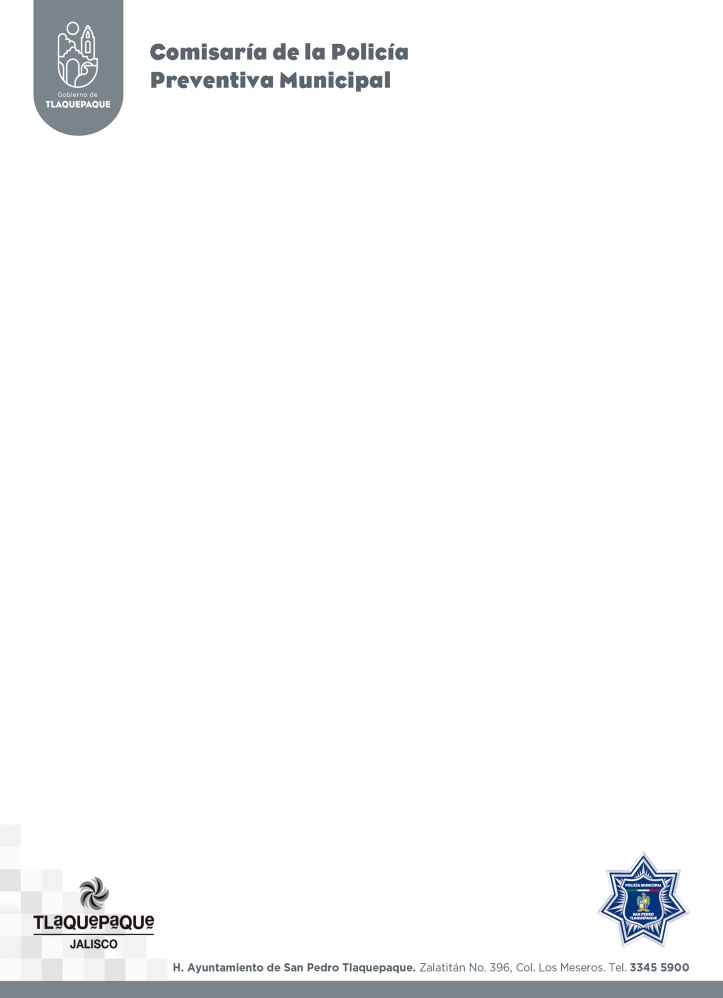 ADSCRIPCION: SUB DIRECCION DE PREVENCION SOCIAL DEL DELITOOFICIO No. 985/2020ASUNTO: REMISION DE AGENDA DEL MES DE OCTUBRE DEL 2020SAN PEDRO TLAQUEPAQUE, A 04 DE NOVIEMBRE DEL 2020LIC. JORGE ALBERTO BARBA RODRIGUEZDIRECTOR JURIDICO Y DE DERECHOS HUMANOSDE LA COMISARIA DE LA POLICIA PREVENTIVA MPAL.DE SAN PEDRO, TLAQUEPAQUEP R E S E N T E.Por éste conducto reciba un cordial saludo, ocasión que aprovecho para dar seguimiento a su atento oficio IF 215/2018 en el cual solicita la agenda laboral de esta Sub Dirección de Prevención Social del Delito de la Comisaria de la Policía Preventiva Municipal de San Pedro Tlaquepaque, conforme al Artículo 8 Fracción VI, inciso H de la Ley de Transparencia y Acceso a la información Pública del Estado de Jalisco y sus Municipios, de lo cual se desprende lo siguiente:Durante el mes de Octubre se llevaron a cabo programas en diversos puntos de este municipio de San Pedro Tlaquepaque, mismos que se desglosan en el anexo.Se anexa calendario de agenda mensual de Octubre del 2020.Lo anterior para su conocimiento y sin otro asunto al respecto, me despido de Usted quedando a sus órdenes para cualquier duda o aclaración.A T E N T A M E N T E“2020 AÑO DE LA ACCION POR EL CLIMA,DE LA ELIMINACION DE LA VIOLENCIACONTRA LAS MUJERES Y SU IGUALDAD SOCIAL”.____________________________________________LIC. ERNESTO ENRIQUE ACEVES PLASCENCIA.SUB DIRECTOR DE PREVENCION SOCIAL DEL DELITOEEAP/lrc.PROGRAMAS AGENDADOS DURANTE EL MES DE OCTUBRE 2020.DOMINGOLUNESMARTESMIERCOLESJUEVESVIERNESSABADO1234518.00 hrs. Reunión vecinal en el Fracc. Paseos del Prado.612:00 Reunión en Fiscalia.712:00 hrs. Reunión de Seguridad en la Col. Nueva Santa Maria.811:00 hrs. Reunión en el Centro de Guadalajara.91011121314151610:00 Estuvimos en la Col. Santibañez para la entrega de zapatos.171819202122232425262714:00 hrs. Asisti a la Cámara de Comercio.28293010:00 hrs. Reunión de Coordinadores el DIF Tlaquepaque.31